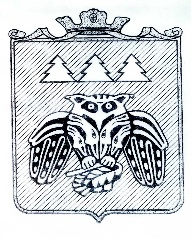 ПОСТАНОВЛЕНИЕадминистрации муниципального образованиямуниципального района «Сыктывдинский»«Сыктывдiн» муниципальнöйрайонынмуниципальнöйюкöнсаадминистрациялöнШУÖМот 25 января 2018 года    					                                     № 1/50Об организации  выездной торговливо время проведения массовой лыжной гонки «Лыжня России – 2018»Руководствуясь пунктом 18 части 1 статьи 15 Федерального закона от 6 октября 2003 года № 131-ФЗ «Об общих принципах организации местного самоуправления в Российской Федерации», и в связи с проведением 10 февраля 2018 года массовой лыжной гонки «Лыжня России – 2018», администрация муниципального образования муниципального района «Сыктывдинский»ПОСТАНОВЛЯЕТ:Отделу экономического развития (М.Л. Малахова) организовать:- выездную торговлю 10 февраля 2018 года с 10.00 до 15.00 часов на территории республиканского лыжного комплекса им. Р.П. Сметаниной в селе Выльгорт Сыктывдинского района;- приём заявок от предприятий и индивидуальных предпринимателей и выдачу им разрешений.Утвердить форму заявки на участие в выездной торговле согласно приложению 1.Утвердить порядок предоставления мест для продажи товаров согласно приложению 2.Контроль за исполнением постановления возложить на заместителя руководителя администрации муниципального района (Н.В. Долингер). Настоящее постановление вступает в силу со дня его подписания.Первый заместитель руководителяадминистрации муниципального района	 	                                              Л.Ю. ДоронинаПриложение 1к постановлению администрации МО МР «Сыктывдинский»от 25 января 2018 года № 1/50В отдел экономического развития администрации муниципального района  «Сыктывдинский»от______________________________________________________________________________ тел.______________________________________контактное лицо__________________________ЗаявкаПодтверждаем наше участие в выездной торговли во время проведения массовой лыжной гонки «Лыжня России – 2018» 10 февраля 2018 года, просим выдать разрешение на участие выездной торговли. В связи с этим сообщаем следующую информацию:Количество торговых мест: ____________________________________________Подключение к электричеству (требуется, не требуется)____________________Ассортиментный перечень товаров (работ, услуг):________________________________________________________________________________________________________________________________________Ответственный за торговлю (Ф.И.О. тел. для контакта) ___________________________________________________________________________________________Участник обязуется соблюдать следующие требования организации выездной торговли:1.Оформление рабочих мест, выкладка товаров в подтоварники, вывеска с ведомственной  принадлежностью,  бейджик (именной значок), палатки, столы, упаковочный материал.2. Правильное оформление ценников (подписи и печати).3. Иметь сопроводительные документы на товар (сертификат соответствия), удостоверение о качестве (изготовитель, нормативы и документы, по которым выработана продукция, сроки хранения), лицензии (на лицензионный товар).4. Требование к продавцам - спецодежда, санитарно-медицинская книжка.5. Наличие тары для сбора мусора6. Уборка территории торгового места.К заявлению прилагаются следующие документы:- копия свидетельства о государственной регистрации. Дата______________		Подпись______________________Приложение 2к постановлению администрации МО МР «Сыктывдинский» от  25 января 2018 года № 1/50Порядок предоставления мест для продажи товаров во время проведения массовой лыжной гонки «Лыжня России – 2018»Порядок предоставления торговых мест на избирательных участках разработан в соответствии с Федеральным законом от 28 декабря 2009 года № 381-ФЗ «Об основах государственного регулирования торговой деятельности в Российской Федерации» и постановлением Правительства Республики Коми от 11 октября 2011 года № 456 «Об утверждении Порядка организации ярмарок и продажи товаров (выполнения работ, оказания услуг) на них на территории Республики Коми» и регулирует вопросы организации выездной торговли на лыжной гонке (далее – выездная торговля). Организатором выездной торговли является администрация муниципального района «Сыктывдинский», уполномоченным органом на приём заявок и выдачу разрешений на участие в выездной торговли – отдел экономического развития администрации муниципального района «Сыктывдинский».Торговые места предоставляются юридическим лицам, индивидуальным предпринимателям, а также гражданам (в том числе гражданам, ведущим личные подсобные хозяйства или занимающимся садоводством, огородничеством и животноводством) (далее – участники). (Место нахождения  отдела экономического развития администрации МО МР «Сыктывдинский» - 168220, Республика Коми, Сыктывдинский район, с. Выльгорт, ул. Д. Каликовой д.62, каб.3, тел. 8 (82130) 7-14-82  ответственный специалист – Сигаева Оксана Александровна). Торговые места предоставляются участникам в соответствии со Схемой размещения торговых мест на время проведения массовой лыжной гонки «Лыжня России- 2018» (далее – Схема) по мере поступления заявок от организаций и предпринимателей (Приложение 1 к постановлению).Заявки от участников подаются в отдел экономического развития администрации МО МР «Сыктывдинский» в письменном виде по форме (Приложение 2 к постановлению). Заявки регистрируются специалистом отдела, в журнале регистрации заявок в день поступления заявки. Заявки от участников принимаются в срок до 1200 часов 8 февраля 2018 года (включительно). К заявке прилагаются свидетельство ОГРН (копия). Распределение мест для продажи товаров на выездной торговле осуществляется по очереди, согласно списку по мере поступления заявок с учетом пожелания участков торговли, каждому участнику выдается под личную роспись в журнале регистрации Разрешение на участие в торговли, где указывается место торговли под определенным номером (Приложение 2 к порядку).Торговое место предоставляется бесплатно.Один участник имеет право занимать одно или несколько торговых мест.В выдаче разрешения на участие в торговле может быть отказано в случае:- отсутствия свободного места, предназначенного для осуществления деятельности по продаже товаров на выездной торговле;- несвоевременной подачи заявки на участие в торговле.10. Лицо, получившее разрешение на участие в торговле, не может передавать предоставленное ему торговое место в пользование третьим лицам, а также использовать не по целевому назначению.11.  Общее количество торговых мест на выездной торговле – 7 мест.Приложение 1 к Порядку предоставления местСхема размещения торговых мест 		     Места для торговли	6	Приложение 2Приложение 2к Порядку предоставления местРАЗРЕШЕНИЕ на участие выездной торговливо время проведения массовой лыжной гонки «Лыжня России - 2018»от ___________ 2018 г.                                                                                     №_____Ф.И.О.____________________________________________________________________Ассортиментный перечень (продовольственные, непродовольственные товары)_______________________________________________________________________________________________________________________________________________________________________________________________________________________(указывается группа товаров)Место №__________________________________________________________________Условия участия: В соответствии с Порядком предоставления мест на участие в выездной торговле  утвержденным постановлением администрации муниципального района от ___ № ____Реализация продукции и товаров (выполнение работ, оказания услуг) осуществляется строго с Федеральным законом от 28 декабря 2009 года № 381-ФЗ «Об основах государственного регулирования торговой деятельности в Российской Федерации» и Постановлением Правительства Республики Коми от 11 октября 2011 года № 456 «Об утверждении Порядка организации ярмарок и продажи товаров (выполнения работ, оказания услуг) на них на территории Республики Коми»  С условиями ознакомлен (а)__________________________________________________Согласен (а)_______________________________________________________________Заместитель руководителя администрации муниципального района                                                           Н.В. ДолингерМП